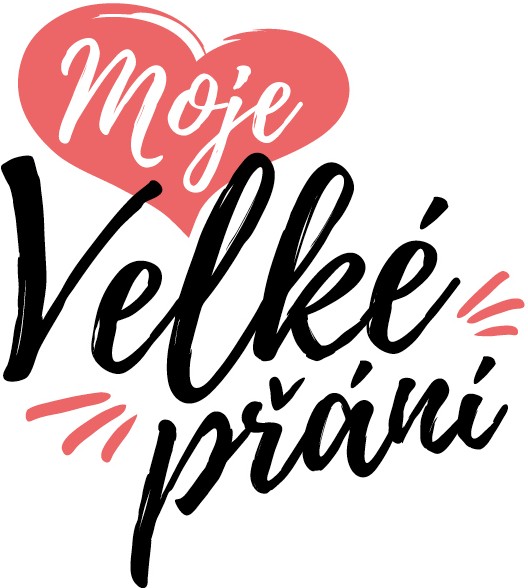 Výroční zpráva Nadačního fondu Moje velké přání za rok 2017Nadační fond byl založen 15.prosince 2015 za účelem splnit přání dlouhodobě nemocným a to především formou zážitku. A protože neplníme přání skupinám, ale jednotlivcům, je to nejprve o získání důvěry.  Cesta k těm, kteří si něco přejí, není jednoduchá. Přesto se nám podařilo v letošním roce splnit 8 krásných přáníPaní Miladě jsme v roce jejich 90. narozenin dopřáli koncert v Rudolfinu. Po patnácti letech se vrátila zpátky na místo, kde si s manželem užívali pravidelné předplatné. S naším doprovodem si večer náramně užila.Paní Marii, která je spolubydlící paní Milady, jsme splnili velké přání. Ani nevěřila, že když ona nemůže, že může mistr houslí přijít za ní. Pan Jaroslav Svěcený, úžasný houslista, navštívil paní Marii a pouze pro ni zahrál koncert na pokoji. Dechberoucí zážitek pro oba dva.Paní Zdenka zářila štěstím, když za ní přišel do pokoje v pečovatelském centru pejsek. 
A chodil za ní celý rok.Paní Antonie měla možnost pravidelně jednou týdně očekávat svého mazlíčka. 
Canisterapie je prostě nejlepší.Paní Blanka si přála vrátit se do míst, kde prožívala dětství. Do Senohrab a na zámek Konopiště.
Jedna letenská rodina jí přání splnila. Zapojili se i zaměstnanci zámku a zpřístupnili nám prostory, které běžně pro vozíčkáře přístupné nejsou. Výlet do dětství se vydařil.Paní Květa toužila vidět na vlastní oči kouzelníka. Vyrazili jsme tedy do Líbeznic do Divadla kouzel Pavla Kožíška. I s francouzskými holemi jsme zvládli cestu po schodech a dodnes na zážitky vzpomínáme.Paní Stáně jsme k jejím 89. narozeninám splnili její celoživotní sen, zažít jednou v životě den, kdy ji někdo bude hýčkat. Dopřáli jsme jí tedy manikúru, pedikúru a kadeřnici. Domů jsme ji nechali odvést taxíkem a to byl pro ni další životní zážitek.Paní Marie si přála vidět vánoční Prahu, a protože má spoustu kamarádek rozhodli jsme se, že protentokrát uděláme výjimku a splníme přání 9 dámám. Občerstvení v hotelu Panorama, okružní jízda Prahou a květiny od kytku.cz, tak vypadal tento zážitek.Během měsíce listopadu jsme uspořádali dvě akce, které měly jak mediálně tak i finančně podpořit NF Moje velké přání. První z nich byly Adventní věnce pro dobrou věc v hotelu Panaroma v Praze. Díky podpoře hotelu a firmy kytku.cz jsme prožili krásné odpoledne, ze kterého si domů dámy opět odnášely krásné vlastnoručně vyrobené adventní věnce. Výtěžek z akce putoval na konto nadačního fondu.Na druhé akci, charitativní aukci, jsme byli jako hosté, pro které se však jeden vydražil hrneček. Pan ředitel hotelu Hilton Prague Old Town si ho koupil za 20 000 Kč.Všechny peníze poputují na konto NF Moje velké přání a budou z něj financovány náklady na plnění přání v příštím roce.Děkujeme všem, kteří náš nadační fond Moje velké přání přišli podpořit na akce osobně a těm, kteří ho podpořili finančně či darováním zážitku. Každé koruny si moc vážíme.Splnit si sen je nádherné, ovšem stejné nádherné je přispět k jeho splnění. Můžete si to s námi vyzkoušet! Nehledáme jenom ty, kteří si něco přejí, ale i ty, kteří společně s námipřání splnit někomu chtějí. Těšíme se na další rok s vámi!Děkujeme všem za finanční i nefinanční dary, kterých si nesmírně vážíme. 
Vzhledem k GDPR nemůže v této zprávě uveřejnit jména dárců, protože jsme nestihli získat jejich souhlasy.Za Nadační fond Moje velké přáníMarcela Nevšímalová, zakladatelka, ředitelkaLidské zdrojeFinanční zprávaNáklady za rok 2017Výnosy za rok 2017Výsledek hospodaření    0,-Vývoj a stav fondůFondy společnosti činily k 1.1.2016 Kč 55.648,-. Tyto fondy byly vytvořeny z darů obdržených v roce 2016 a slouží k realizaci hlavního poslání nadačního fondu, tj. k plnění přání. V roce 2017 obdržel nadační fond pro účely plnění přání finanční dary v celkové výši 230.500,- Kč. Konkrétní přání byla realizována ve výši 21.519,17 Kč. Částka ve výši Kč 16.176,- byla použita ke krytí nákladů souvisejícíh s projekty a částka ve výši Kč 18.591,40 byla použita ke krytí provozních nákladů Nadačního fondu. Zbývající část bude použita k plnění přání v následujících letech. K 31.12.2017 činí fondy společnosti Kč 229.861,43.Stav majetku a závazkůK 31.12.2017 nevykazuje společnost žádný hmotný nebo nehmotný majetek. Společnost vykazuje krátkodobý finanční majetek v celkové výši 219.881,83Kč.Stav závazků k 31.12.2017 činí 4.490,- Kč. Tyto závazky jsou splatné v roce 2018 a byly uhrazeny v termínu své splatnosti.Tato výroční zpráva je pro běžné prezentační a informační účely distribuována bez kompletní roční účetní závěrky. Kompletní verze této výroční zprávy, včetně zmiňované přílohy, je uložena u Městského soudu v Praze při nadačním rejstříku a v sídle Nadačního fondu Moje velké přání - Františka Křížka 460/15, 170 00  Praha 7 - Holešovice.Průměrný evidenční přepočtený počet zaměstnanců0Zaměstnanci v pracovním poměru ve fyz.os. k 31.12.20170Zaměstnanci, kteří jsou zároveň členy orgánů společnosti0Spotřebované nákupy        3.207,-Služby   109.956,40Osobní náklady       20.900,-Ostatní náklady           514,-Náklady celkem    134.577,40Dotace z veřejných zdrojů                0,-Tržby za vlastní výkony      16.950,-Přijaté příspěvky, dary    117.627,40Ostatní výnosy                 0,-Výnosy celkem    134.577,40